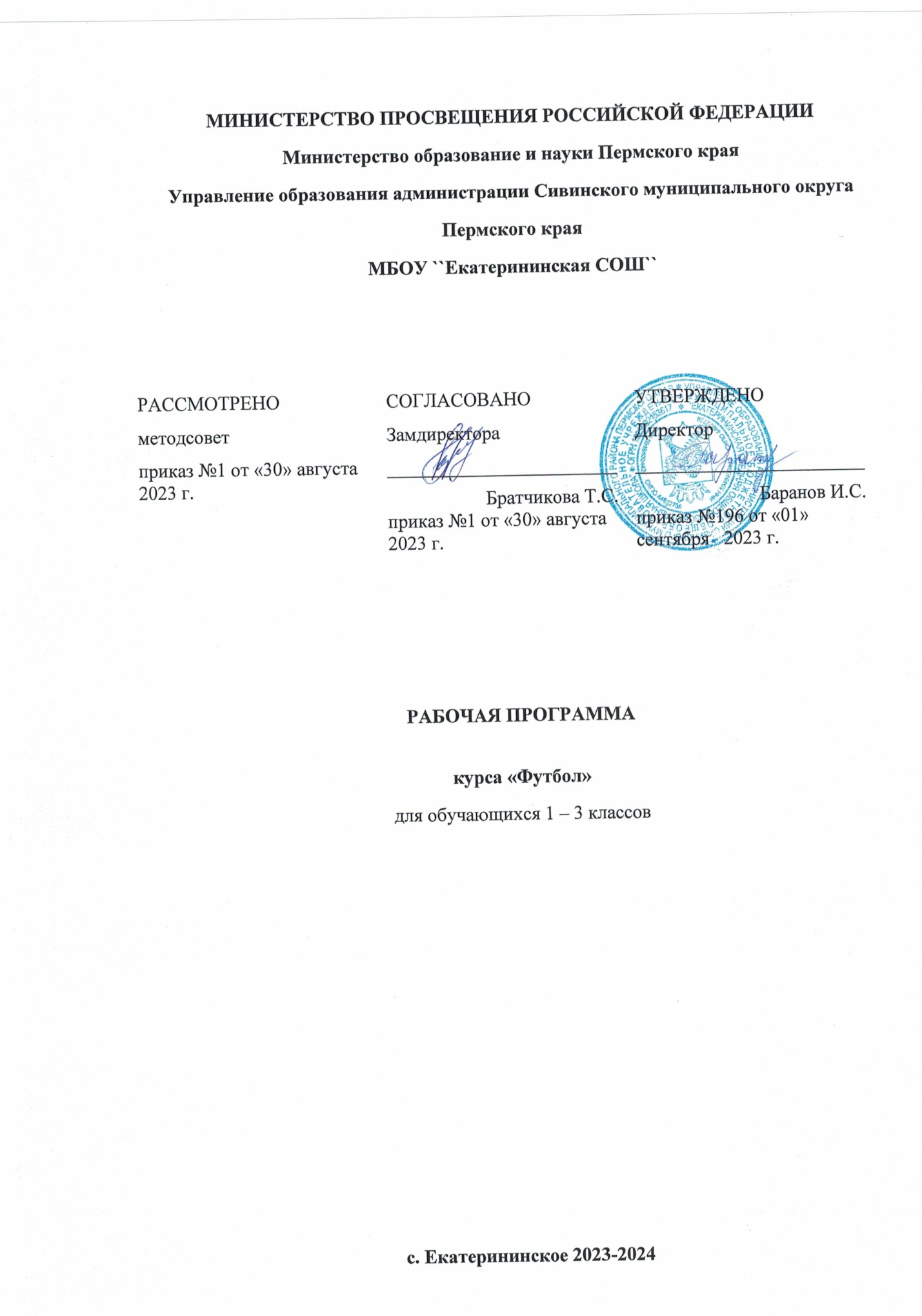 МИНИСТЕРСТВО ПРОСВЕЩЕНИЯ РОССИЙСКОЙ ФЕДЕРАЦИИМинистерство образование и науки Пермского края Управление образования администрации Сивинского муниципального округа Пермского краяМБОУ ``Екатерининская СОШ``РАБОЧАЯ ПРОГРАММАкурса «Футбол»для обучающихся 1 – 3 классов с. Екатерининское 2023-2024Пояснительная записка Курс по футболу рассчитан на ребята младшей группы в возрасте 7 – 10 лет. Весь учебный материал программы распределён в соответствии с возрастным принципом комплектования групп по футболу и рассчитан на последовательное и постепенное расширение теоретических знаний, практических умений и навыков.Программа рассчитана на 1 час в неделю (33 часа в год в 1-х классах, по 34 ч во 2-4 классах) и направлена на более качественный уровень освоения навыков и умений игры в футбол.Целью занятий  являются: разносторонняя подготовка и овладение рациональной техникой; приобретение знаний, умений необходимых футболистам; воспитание трудолюбия, дисциплины, взаимопомощи, чувства коллективизма.Актуальность программы состоит в том, что в настоящее время значительная часть школьников занимается физическими упражнениями лишь на уроках физической культуры. Слабая физическая подготовка не позволяет им сдавать учебные нормативы по физической культуре в школе. Поэтому одной из важнейших задач стоящих перед учителем физической культуры является привлечение как можно большего числа школьников к систематическим занятиям  для повышения уровня физической подготовленности.Данная программа отличается от других тем, что основой подготовки занимающихся  является не только технико–тактическая подготовка юных футболистов, но и общефизическая подготовка, направленная на более высокий показатель физического развития школьников:В группе решаются определённые задачи:укрепление здоровья и закаливание организма;привитие интереса к систематическим занятиям футболом;обеспечение всесторонней физической подготовки с преимущественным развитием быстроты, ловкости и координации движений;овладение техническими приёмами, которые наиболее часто и эффективно применяются в игре, и основами индивидуальной, групповой и командной тактики игры в футбол; освоение процесса игры в соответствии с правилами футбола;участие в соревнованиях по футболу; изучение элементарных теоретических сведений о личной гигиене, истории футбола, технике и тактике, правил игры в футбол.Изучение теоретического материала осуществляется в форме 5 – 10-минутных бесед, которые проводятся, как правило, в начале занятий (как часть комплексного занятия). Теоретические сведения сообщаются в процессе проведения практических занятий. При изучении теоретического материала следует широко использовать наглядные мультимедийные пособия, видеозаписи, учебные кинофильмы. В конце занятия тренер рекомендует специальную литературу для самостоятельного изучения.Обучение техническим приемам рекомендуется начинать с выполнения их в наиболее простых условиях: удар по неподвижному мячу, ведение на малой скорости и т. д. Обучение ударам и остановкам мяча рекомендуется проводить одновременно. При обучении школьников технике владения мячом очень важно стремиться создать у них правильное зрительное представление о конкретном приеме.Затем следует перейти к обучению сочетаниям технических приемов, которые наиболее часто встречаются в игре: остановка мяча — ведение — передача; остановка мяча с уходом в сторону— финт—ведение —передача и т. д. Наряду с этим усложняются и задачи, стоящие перед учащимися. Так, остановку мяча следует выполнять уже в движении — вперед, назад или в 
сторону, передачу мяча — низом или верхом, сильно или слабо и пр. Основное внимание при этом обращается на овладение, правильной двигательной структурой изучаемых приемов, а также на умение согласовывать свои действия с движением мяча.Обучение тактике игры следует начинать со зрительной ориентировки. Надо научить учащихся постоянно наблюдать за расположением партнеров и соперников, оценивать обстановку и принимать решение до получения мяча или в момент его приема с тем, чтобы после овладения мячом начать действовать без задержки, в соответствии с принятым решением.Обучение индивидуальным и групповым тактическим действиям проводится в группах по 2—3 человека при двустороннем взаимодействии защиты и нападения, когда одни выполняют атакующие действия (с мячом и без мяча), а другие — защитные действия. Обучение индивидуальным действиям также включает в себя упражнения в выборе позиции для получения мяча, «держании» соперника, своевременной передаче мяча, перехвате передачи, применении ведения, финтов и ударов по воротам.Учебным планом специальные часы на судейскую практику не предусматриваются. Обучение судейству осуществляется во время проведения двухсторонних учебных, тренировочных игр и соревнований. Каждый учащийся должен уметь заполнить протокол соревнований, написать заявку, составить игровую таблицу, уметь организовать соревнования по футболу.Инструкторская практика проводится не только в отведённое учебным планом время, но и в процессе учебно-тренировочных занятий. Задача инструкторской практики – научить подавать строевые команды, правильно показывать и объяснять упражнения, самостоятельно проводить занятия с группой.Практические занятия по физической, технической и тактической подготовке проводятся в форме игровых занятий по общепринятой методике. Рекомендуется давать занимающимся задания на дом для самостоятельного совершенствования физических качеств и индивидуальной техники владения мячом.Большинство практических занятия следует проводить на открытом воздухе. В зависимости от возрастных особенностей в планировании занятий по физической подготовке делают акцент на воспитание определённых физических качеств. Для эмоциональности занятий рекомендуется широко применять игры, эстафеты и игровые упражнения, включать элементы соревнований, использовать футбольные мячи.Следует учитывать, что в процессе занятий, имеющих основную направленность на совершенствование техники и тактики игры, развиваются одновременно и физические способности занимающихся. В учебных играх и соревнованиях по футболу у занимающихся совершенствуется весь комплекс подготовки, необходимый футболисту, - его техническая, тактическая, физическая и волевая подготовка.Для эффективности обучения техническим приёмам игры необходимо широко использовать учебное оборудование: отражающие стенки, стойки для обводки, переносные мишени, подвесные мячи, переносные ворота.2. Содержание обученияОбщая физическая подготовка.Строевые упражнения.Понятие о строе, шеренге, колонне, флангах, интервале, дистанции, направляющем, замыкающем, о предварительной и исполнительной командах. Повороты на месте, размыкание уступами. Перестроение из одной шеренги в две, из колонны по одному в колонну по два. Перемена направления. Направление движения строя. Обозначение шага на месте. Изменение скорости движения. Повороты в движении.Общеразвивающие упражнения без предметов.Упражнения для рук и плечевого пояса: сгибания и разгибания, вращения, махи, отведения и приведения, рывки. Упражнения выполняются на месте и в движении.Упражнения для мышц шеи: наклоны, повороты головы в различных направлениях. Упражнения для туловища: упражнения на формирование правильной осанки; в различных исходных положениях — наклоны, повороты туловища; в положении лежа — поднимание и опускание ног, круговые движения одной и обеих ног, поднимание и опускание туловища. Упражнения для ног: различные маховые движения ног, приседания на обеих и на одной ноге, выпады, выпады с дополнительными пружинящими движениями.Упражнения с сопротивлением: упражнения в парах — повороты и наклоны туловища, сгибание и разгибание рук, переталкивание, приседания, приседания с партнером, переноска партнера на спине и на плечах, элементы борьбы в стойке, игры с элементами сопротивления.Упражнения с предметами.Упражнения с короткой и длинной скакалкой: на одной и обеих ногах прыжки с вращением скакалки вперед, назад; прыжки с поворотами, прыжки в приседе и полуприседе, прыжки с продвижением шагом и бегом.Упражнения с отягощением: упражнения с набивными мячами— броски, ловля в различных исходных положениях (стоя, сидя, лежа), с поворотами и приседаниями; броски и ловля мячей парами и группами  (вес мячей 2—4 кг). Упражнения с гантелями, штангой, мешками с песком: сгибание и разгибание рук, повороты и наклоны туловища, поднимание на носки, приседания.Акробатические упражнения.Кувырки (вперед, назад и в стороны) в группировке, «полушпагат»; полет-кувырок вперед с места и с разбега, перевороты (в стороны и вперед).Подвижные игры и эстафеты.Игры с мячом;игры с бегом, с элементами сопротивления, с прыжками, с метанием;эстафеты встречные и круговые с преодолением полосы препятствий из гимнастических снарядов, переноской, расстановкой и собиранием предметов, переноской груза, метанием в цель, бросками и ловлей мяча, прыжками и бегом в различных сочетаниях перечисленных элементов.Легкоатлетические упражнения.Бег на 30, 60, 100, 200 м, а также на 400, 500, 800, 1500 м.Кроссы от 1000 до 3000 м (в зависимости от возраста).Прыжки в длину и в высоту с места  и  с разбега.Метания. Гимнастические упражнения.Упражнения на снарядах: гимнастическая стенка, канат, шест, лестница, скамейка, перекладина, брусья, кольца;опорные и простые прыжки с мостика и трамплина через козла.Специальная физическая подготовка.Упражнения для развития силы.Приседания с отягощением (гантели, набивные мячи весом 2—4 кг, мешочки с песком 3—5 кг, диск от штанги, штанга для средней и старшей групп, вес штанги от 40 до 70% к весу спортсмена) с последующим быстрым выпрямлением.Подскоки и прыжки после приседа без отягощения и с отягощением.Приседание на одной ноге («пистолет») с последующим подскоком вверх.Лежа на животе - сгибание ног в коленях с сопротивлением партнера или резинового амортизатора (для укрепления мышц задней поверхности бедра).Броски набивного мяча ногой на дальность за счет энергичного маха ногой вперед.Удары по футбольному мячу ногами и головой на дальность.Вбрасывание футбольного и наживного мяча на дальность. Для вратаря: из упора стоя у стены одновременное и попеременное  сгибание  рук  в  лучезапястных  суставах.  То же,   но  передвижение  на  руках  вправо   (влево)   по  кругу   (носки  ног  на месте).В упоре лежа хлопки ладонями.Упражнения для кистей рук с гантелями и кистевым амортизатором.Сжимание теннисного (резинового) мяча.Многократное повторение упражнений в ловле и бросках набивного мяча от груди двумя руками (особое внимание обращать на движения кистей и пальцев).Броски футбольного и набивного мячей одной рукой на дальность.Ловля набивных мячей, направляемых 2—3 партнерами с разных сторон, с последующими бросками.Упражнения для развития быстроты.Повторное  пробегание  коротких отрезков (10—30 м) из различных исходных положений (лицом, боком и спиной к стартовой линии, сидя, лежа, находясь в положении широкого выпада, медленного бега, подпрыгивания или бега на месте и в разных направлениях).Бег с изменением направления (до 180°). Бег прыжками. Эстафетный бег. Бег с изменением скорости:  после быстрого бега резко замедлить бег или остановиться, затем выполнить новый рывок в том же или другом направлении и т. д. Челночный бег 2x10 м,  4X5 м, 4X10 м, 2X15 м и т. п.  Челночный бег, но отрезок вначале пробегается лицом вперед, а обратно — спиной и т. д. Бег боком и спиной вперед (на 10-20 м) наперегонки. Бег «змейкой» между расставленными в различном положении стойками, стоящими или медленно передвигающимися с помощью партнеров. Бег с быстрым изменением способа передвижения (например, быстрый переход от обычного бега на бег  спиной вперед).Ускорения и рывки с мячом (до 30 м). Обводка препятствий (на скорость). Рывки к мячу с последующим ударом по воротам. Выполнение элементов техники в быстром темпе (например, остановка мяча с последующим рывком в сторону и ударом в цель).Упражнения для развития ловкости.Прыжки с разбега толчком одной и двух ног, стараясь достать высоко подвешенный мяч головой, ногой, рукой (для вратарей); то же, выполняя в прыжке поворот на 90—180°. Прыжки вперед с поворотом и имитацией ударов головой и ногами. Прыжки с места и с разбега с ударом головой по мячам, подвешенным на разной высоте. Кувырки вперед и назад, в сторону через правое и левое плечо. Жонглирование мячом в воздухе, чередуя удары различными частями стопы, бедром, головой. Ведение мяча головой. Подвижные игры: «Живая цель», «Салки мячом» и др.Упражнения для развития специальной выносливости.Переменный и повторный бег с мячом.Двусторонние игры (для старшей  группы). Двусторонние игры (команды играют в уменьшенном  по численности  составе).  Игровые упражнения с мячом (трое против трех, трое против двух и т. п.) большой интенсивности. Комплексные задания: ведение и обводка стоек, передачи и удары по воротам, выполняемые в течение 3-10 мин. Например, повторные рывки с мячом с последующей обводкой нескольких стоек и ударами по воротам с увеличением длины рывка, количества повторений и сокращением интервалов отдыха между рывками.Упражнения для формирования у юных футболистов умения двигаться без мяча.Бег: обычный, спиной вперед; скрестным и приставным шагом (вправо и влево), изменяя ритм за счет различной длины шагов и скорости движения. Ацикличный бег (с повторным скачком на одной ноге). Прыжки: вверх, вверх-вперед, вверх-назад, вверх-вправо,  вверх-влево, толчком двух ног с места и толчком на одной и двух ногах с разбега. Для вратарей: прыжки в сторону с падением перекатом. Повороты во время бега (вперед и назад) направо, налево и кругом (переступая и на одной ноге). Остановки во время бега — выпадом, прыжком и переступанием.2.Техника и тактика игрыТехника игры.Удары по мячу ногой. Удары правой и левой ногой: внутренней частью подъема, внутренней стороной стопы и серединой, внутренней и внешней частью подъема по неподвижному и катящемуся мячу. Удары по неподвижному и катящемуся мячу носком. Выполнение ударов после остановки, ведения и рывков. Удары по летящему мячу внутренней стороной стопы и внутренней частью подъема. Удары на точность: в ноги партнеру, в ворота, в цель, на ход двигающемуся партнеру. Удары по мячу головой. Удары серединой лба без прыжка и в прыжке, с места и с разбега, по летящему навстречу мячу. Удары на точность: партнеру, в ворота, в цель, на ход двигающемуся партнеру. Остановка мяча. Остановка подошвой и внутренней стороной стопы катящегося и опускающегося мяча. Остановка внутренней стороной стопы и грудью летящего навстречу мяча — на месте и в движении. Ведение мяча. Ведение внутренней и внешней частями подъема правой и левой ногой и поочередно: по прямой, меняя направление движения, между стоек и движущихся партнеров; изменяя скорость, выполняя ускорения. Ложные движения (финты). После замедления бега или неожиданной остановки — рывок с мячом в другом  направлении  или внезапная передача мяча назад (откатывая подошвой) партнеру. Ложный замах ногой для удара по мячу. Ложное движение туловища в одну сторону — рывок с мячом в другую сторону. Имитируя удар по мячу, перенести в последний момент ногу через мяч, наклонить туловище в одну сторону  и сделать рывок с мячом в другую. Отбор, мяча, перехват мяча. Отбор мяча у соперника, находящегося на месте и в движении, применяя выбивание мяча, толчки. Вбрасывание мяча из-за боковой линии с места — из положения шага. Вбрасывание мяча на точность: в ноги и на ход партнеру.Техника игры вратаря.Основная стойка вратаря. Передвижение в воротах без мяча в сторону скрестным, приставным шагом и скачками. Ловля летящего навстречу и несколько в сторону от вратаря мяча на высоте груди и живота без прыжка и в прыжке. Ловля катящегося и низко летящего навстречу и несколько в сторону мяча без падения и с падением. Ловля высоко летящего навстречу и в сторону мяча без прыжка и в прыжке (с места и разбега). Ловля летящего в сторону на уровне живота, груди мяча с падением перекатом. Быстрый подъем с мячом на ноги после падения. Отбивание мяча одним кулаком без прыжка и в прыжке (с места и разбега).Бросок мяча одной рукой из-за плеча на точность. Выбивание мяча ногой: с земли (по неподвижному мячу) и с рук (с воздуха по выпущенному из рук и подброшенному перед собой мячу)  на точность.Тактика игры. Тактические действия полевых игроков. Обучение занимающихся правильному расположению на футбольном поле и умению выполнять основные тактические действия в нападении и защите.В нападении: передача мяча открывшемуся партнеру; выбор места для получения мяча; взаимодействие с партнером во время атаки при численном преимуществе над защитниками; выбор места вблизи ворот противника, не нарушая правила «вне игры» для завершения атаки ударом по воротам. Простейшие комбинации (по одной) при начале игры, при подаче углового, при вбрасывании мяча из-за боковой линии, при свободном и штрафном ударах.В защите: зонный метод обороны. Отбор мяча у соперника при единоборстве перехватом,  выбиванием,  толчком  плеча.Тактика вратаря. Выбор исходной позиции в воротах в зависимости от места и угла удара. Розыгрыш свободного удара от своих ворот. Вбрасывание мяча открывшемуся партнеру. Позиция при угловом, штрафном и свободном ударах вблизи своих ворот.Все занятия носят практический характер.Перед каждым занятием учитель проводит инструктаж по технике безопасности.Учебно-тематическое планирование1 класс – развитие общих двигательных качеств - 33ч2 класс – формирование технических навыков игры с мячом – 34ч3 классы – формирование технико-тактических навыков с мячом и без мяча – 34ч4 классы – формирование технико-тактических навыков с мячом и без мяча – 34чОжидаемый результат:В результате регулярного посещения занятий учащиеся должны:* повысить уровень своей физической подготовленности;* приобрести навыки и умения по изучаемому виду спорта;* уметь технически правильно осуществлять двигательные действия избранного вида спортивной специализации:* использовать их в условиях соревновательной деятельности и организации собственного досуга;* уметь проводить самостоятельные занятия по развитию основных физических способностей;* уметь разрабатывать индивидуальный двигательный режим, подбирать и планировать физические упражнения, поддерживать оптимальный уровень индивидуальной работоспособности;* у учащихся должен сформироваться интерес к постоянным самостоятельным занятиям спортом и дальнейшему самосовершенствованию.Следование основным принципам здорового образа жизни должно стать привычным для учащихся и сформироваться представление о том, что ЗОЖ – это индивидуальная система ежедневного проведения человека, которая обеспечивает ему максимальное благополучие, в том числе и физического с учётом его индивидуальных качеств и запросов.Программой предусмотрено проведение испытаний по следующим контрольным нормативам в конце учебного года с целью выявлений уровня физической подготовленности занимающихся:Условия выполнения упражнений:Бег на 30, 300, 400 м., 6-минутный бег и прыжок в длину с места выполняется по по правилам соревнований по лёгкой атлетике. Бег выполняется с высокого старта.Бег на 30 м. с ведением мяча выполняется с высокого старта (мяч на линии старта), мяч можно вести любым способом, делая на отрезке не менее трёх касаний, не считая остановки за финишной линией. Упражнение считается законченным, когда игрок оставит мяч за линией финиша. Время фиксируется с момента старта до пересечения игроком (вслед за мячом) линии финиша. Судья на старте фиксирует правильность старта и количество касаний мяча, а судья на финише – время.Удар по мячу ногой на дальность выполняется с разбега правой и левой ногой любым способом по неподвижному мячу. Измерение дальности полёта мяча производится от места удара до точки первого касания мяча о землю. Для удара каждой ногой даются по три попытки. Засчитывается лучший результат ударов каждой ногой. Конечный результат определяется по сумме лучших ударов обеими ногами.Жонглирование мячом: выполняются удары правой, левой ногой (серединой подъёма, внутренне и внешней стороной стопы, бедром) и головой в любой последовательности, не повторяя один способ удара два раза подряд.Удары по мячу ногой на точность попадания выполняются с разбега любым способом по неподвижному мячу правой и левой ногой с расстояния 17 м. (подростки 10-12 лет – с расстояния 11 м.). Мячом надо попасть в заданную треть ворот, разделённых по вертикали. Выполняется по пять ударов каждой ногой. Учитывается сумма попаданий.Ведение мяча, обводка стоек и удар по воротам выполняются с линии старта (30 м. от линии штрафной площади). Вести мяч, далее обвести «змейкой» четыре стойки (первая стойка ставится на линию штрафной площади, далее в центре через каждые 2 м. ещё три стойки), и, не доходя до 11-метровой отметки, забить мяч в ворота. Время фиксируется с момента старта до пересечения линии ворот мячом. В случае если мяч не будет забит в ворота, упражнение не засчитывается. Из трёх попыток засчитывается лучший результат.Бросок мяча рукой на дальность (разбег не более четырёх шагов) выполняется по коридору шириной 3 м. Мяч, упавший за пределы коридора, не засчитывается. Учитывается лучший результат из трёх попыток.Выполнение контрольных упражнений проводится в форме соревнований, результаты их фиксируются в протоколах и доводятся до сведения всех занимающихся в кружке.3. Список литературы:1.«Настольная книга учителя физической культуры» Г.И.Погадаев ФиС,20002.«Теория и методика физической культуры Спб .издательство «Лань»,2003»3.«Физическая культура »Н.В.РешетниковЮ.Л.Кислицын ,Р.Л.Палтикевич, Г.И.Погадаев ИЦ «Академия»,20084.«Общая педагогика физической культуры и спорта » -М.:ИД «Форум» ,20075.«Искусство подготовки высококлассных футболистов» Н.Люкшинов Изд.: Советский спорт , 20066.Внеурочная деятельность учащихся. Футбол М., «Просвещение» Г.Колодницкий, В.Кузнецов, М.Маслов7.« Футбол. Настольная книга детского тренера.1-2 этап ( 8-12 лет ) А.Кузнецов М. «Олимпия»/ «Человек », 20108.«Самый популярный учебник футбола: тренировочные программы и упражнения от ведущих тренеров мира ,А.Кузнецов М., «Олимпия»/ «Человек »/,20109.« Всё о тренировке юного футболиста », М.Мукиан, Д.Дьюрст М.,АСТ/«Астрель»,200810.« Тренировка юных футболистов» В.Варюшин, М., « Физическая культура»,200711.«Разминка футболиста»В.Варюшин ,М.,РГАФК, 200012.«Футбол: обучение базовой технике» ,Ж.-Л. Чесно , Ж .Дюрэ ,М.,ТВТ Дивизион» , 200613.«Уроки спорта. Футбол» М. Дезор , АСТ «Астрель», 200414.«101 упражнение для юных футболистов. Возраст 7-11 лет», М.Кук,М., АСТ /Астрель» 200315.«Урок физкультуры в современной школе. Методические рекомендации для учителей .Выпуск 2 . Футбол» Г. Баландин, Н.Назарова, Т. Казакова ,М.,»Советский спорт»,200316.«Спорт в школе .Футбол»И. Швыков ,М, Терра спорт»,200217.«Футбол . Тренировка точности юных спортсменов»,С.Голомазов,Б.Чирва,М.,РГАФК,19941. Единая Коллекция цифровых образовательных ресурсов для учреждений общего и начального профессионального образования.http://school-collection.edu.ru/catalog/teacher/? subject[]=38 2. Сетевые образовательные сообщества «Открытый класс». Предмет «Физическая культура».http://www.openclass.ru/ 3. Сообщество учителей физической культуры на портале «Сеть творческих учителей» http://www.it-n.ru/communities.aspx?cat_no=22924 tmpl=com4. Образовательные сайты для учителей физической культуры http://metodsovet.su/dir/fiz_kultura/9 
 5. Сайт "Я иду на урок физкультуры" http://spo.1september.ru/urok/ 6. Сайт «ФизкультУра» http://www.fizkult-ura.ru/ 
 7. сеть творческих учителей/сообщество учителей физ.культуры http://www.it-n.ru/communities.aspx?cat_no=22924 lib_no=32922 tmpl=lib8. http://www.trainer.h1.ru/ -сайт учителя физ.культуры 9. http://zdd.1september.ru/ -газета "Здоровье детей" 10. http://spo.1september.ru/ -газета "Спорт в школе" 11. http://festival.1september.ru/ -Фестиваль пед.идей «Открытый урок»12. http://sportlaws.infosport.ruСпортивное право. База данных, содержащая нормативные и законодательные акты, регулирующие правовые, организационные, экономические и социальные отношения в сфере физической культуры и спорта 13. http://kzg.narod.ru/ -Журнал «Культура здоровой жизни»14. members.fortunecity.com/healthdoc/default.htmЕсли хочешь быть здоров. Публикуются различные материалы по физкультуре и спорту, различным методикам оздоровления и т.п 15. http://www.sportreferats.narod.ru/ 16. http://www.it-n.ru/communities.aspx?cat_no=22924 lib_no=32922 tmpl=libсеть ... Если хочешь быть здоров. Публикуются различные материалы по 
 физкультуре и спорту, различным методикам оздоровления и т.п.17. Интернет-ресурсы. Материалы для учителя физкультуры на сайте Zavuch.Info. 05.01.2010.www.edunet.uz/media/e-resourРАССМОТРЕНОметодсоветприказ №1 от «30» августа   2023 г.СОГЛАСОВАНОЗамдиректора________________________ Братчикова Т.С.приказ №1 от «30» августа   2023 г.УТВЕРЖДЕНОДиректор________________________ Баранов И.С.приказ №196 от «01» сентября   2023 г.№п/пкол-во часовдатаТема11Развитие футбола в России; гигиенические знания и навыки. Комплекс физических упражнений.21Правила игры в футбол; место; оборудование. ОФП: Упражнения на развитие скорости.31Классификация и терминология технических приёмов футбола. Упражнения на развитие гибкости, силы.4-52Прямой и резаный удар по мячу. Точность удара. ОФП: Упражнение на развитие силы.6-72Удар по мячу головой, ногой.81Спортивные соревнования9-113Остановка, ведение мяча, отбор мяча.12-132Обманные движения, вбрасывание мяча. ОФП: упражнение на развитие силы.14-152Удары по мячу внутренней, внешней частью подъёма, внутренней стороной стопы.161Спортивные соревнования17-182Удары по мячу серединой лба, остановка мяча подошвой.19-202Техника игры вратаря. ОФП: упражнение на развитие гибкости, скорости реакции.21-222Передача мяча партнёру серединой лба.23-253Индивидуальные действия с мячом и без мяча. ОФП: упражнение на развитие силы.26-294Групповые действия. Взаимодействие двух и более игроков при передаче мяча друг другу. Учебная игра.30-312Тактическая игра в нападении и защите.321Спортивные соревнования331Разбор проведенных учебных и календарных игр: положительные моменты в ходе игры, ошибки, оценка игры каждого футболиста и команды в целом.№п/пкол-во часовдатаТема11Гигиена, врачебный контроль, предупреждение травм. Режим дня и питание. Основы спортивной тренировки.   Техника безопасности.21Техника передвижений футболиста (бег, прыжки, повороты, остановки).31Инструкторская и судейская практика.41Упражнения для мышц плечевого пояса и рук. Остановки мяча.51Упражнения для развития выносливости. Удары по мячу ногой на точность и на дальность.6-73Упражнения для развития выносливости. Остановки мяча.81Спортивные соревнования9-113Упражнения для развития мышц ног и таза. Ведение мяча.12-132Упражнения для развития скоростно-силовых качеств. Ведение мяча.14-152Упражнения для развития мышц брюшного пресса. Ведение мяча.161Спортивные соревнования17-182Упражнения для развития быстроты. Ведение мяча с обводкой.19-202Упражнения для мышц шеи и туловища. Ведение мяча с обводкой.21-222Упражнения для развития гибкости. Ведение мяча с обводкой.23-253Упражнения с набивными мячами. Удары по мячу  ногой.26-283Упражнения для развития силовых качеств. Удары по мячу  ногой.291Спортивные соревнования30-312Упражнения со скакалкой, на гимнастических снарядах. Удары по мячу  ногой.321Упражнения для развития ловкости. Удары по мячу ногой после выполнения технических действий.331Упражнения для развития быстроты. Удары по мячу ногой после выполнения технических действий.341Разбор проведенных учебных и календарных игр: положительные моменты в ходе игры, ошибки, оценка игры каждого футболиста и команды в целом.№урокаКол-во часовдатаТема11Основы спортивной тренировки.   Техника безопасности.21Техника ведения остановки и отбора мяча. Техника ударов по мячу3-42Техника ведения остановки и отбора мяча. Техника ударов по мячу51Техника ведения остановки и отбора мяча. Техника ударов по мячу61Техника ведения остановки и отбора мяча. Техника ударов по мячу71Техника игры вратаря81Техника игры вратаря9-102Определение уровня скоростно-силовой подготовки.111Спортивные соревнования121Развитие скоростно-силовых качеств. Техника ведения, остановки и отбора мяча. Техника ударов по мячу.131Развитие скоростно-силовых качеств. Техника ведения, остановки и отбора мяча. Техника ударов по мячу.141Развитие скоростно-силовых качеств. Техника ведения, остановки и отбора мяча. Техника ударов по мячу.151Развитие скоростно-силовых качеств. Техника ведения, остановки и отбора мяча. Техника ударов по мячу.161Развитие скоростно-силовых качеств. Техника ведения, остановки и отбора мяча. Техника ударов по мячу.171Развитие скоростно-силовых качеств. Техника ведения, остановки и отбора мяча. Техника ударов по мячу.181Спортивные соревнования191Развитие скоростно-силовых качеств. Техника ведения, остановки и отбора мяча. Техника ударов по мячу.201Развитие скоростно-силовых качеств. Техника ведения, остановки и отбора мяча. Техника ударов по мячу.211Развитие скоростно-силовых качеств. Техника ведения, остановки и отбора мяча. Техника ударов по мячу.221Развитие скоростно-силовых качеств. Техника ведения, остановки и отбора мяча. Техника ударов по мячу.231Развитие скоростно-силовых качеств. Техника ведения, остановки и отбора мяча. Техника ударов по мячу.241Развитие скоростно-силовых качеств. Техника ведения, остановки и отбора мяча. Техника ударов по мячу.251Развитие скоростно-силовых качеств. Техника ведения, остановки и отбора мяча. Техника ударов по мячу.261Развитие скоростно-силовых качеств. Техника ведения, остановки и отбора мяча. Техника ударов по мячу.271Развитие скоростно-силовых качеств. Техника ведения, остановки и отбора мяча. Техника ударов по мячу.281Развитие быстроты. Техника ведения остановки и отбора мяча. Техника ударов по мячу.291Развитие быстроты. Техника ведения остановки и отбора мяча. Техника ударов по мячу.301Развитие быстроты. Техника ведения остановки и отбора мяча. Техника ударов по мячу.311Развитие быстроты. Техника ведения остановки и отбора мяча. Техника ударов по мячу.321Развитие быстроты. Техника ведения остановки и отбора мяча. Техника ударов по мячу.331Спортивные соревнования341Разбор проведенных учебных и календарных игр: положительные моменты в ходе игры, ошибки, оценка игры каждого футболиста и команды в целом.№урокаКол-во часовдатаТема11Основы спортивной тренировки.   Техника безопасности.21Упражнения для мышц плечевого пояса и рук. Удары по мячу головой.3-42Упражнения для развития выносливости. Удары по мячу головой.51Упражнения для развития мышц ног и таза. Удары по мячу головой с пассивным и активным сопротивлением.61Упражнения для развития гибкости. Учебно-тренировочная игра с заданиями.71Упражнения для развития силовых качеств. Упражнения для развития умения «видеть поле».81Упражнения для развития быстроты. Вбрасывание из-за боковой линии.9-102Упражнения для развития прыгучести. Передачи в парах.111Спортивные соревнования121Акробатические упражнения. Передачи мяча в движении.131Упражнения для развития скоростно-силовых качеств. Передачи в парах, тройках141Инструкторская и судейская практика. Передачи мяча в движении.151Упражнения для развития скоростно-силовых качеств. Удары по мячу головой с пассивным и активным сопротивлением.161Упражнения для развития быстроты. Отбор мяча.171Упражнения для развития силовых качеств. Финты (обманные действия).181Спортивные соревнования191Упражнения для развития ловкости. Удары по мячу ногой после выполнения технических действий.201Бег с препятствиями. Кросс. Удары по мячу ногой на точность и на дальность211Упражнения в висах и упорах. Упражнения для развития силовых качеств. Удары по мячу ногой на точность и на дальность.221Прыжок в длину с места, с разбега способом «согнув ноги». Передачи в парах.231Эстафетный бег, эстафеты с предметами. Передачи в парах, тройках.241Легкоатлетические упражнения: низкий старт, бег на короткие дистанции. Вбрасывание из-за боковой линии.251Упражнения для развития силовых качеств. Тактика защиты: индивидуальные действия.261Упражнения для развития мышц брюшного пресса. Тактика защиты: индивидуальные действия. Тактика вратаря.271Упражнения для развития быстроты. Тактика защиты: групповые действия. Тактика вратаря.281Упражнения для развития мышц плечевого пояса и рук. Тактика защиты: групповые действия. Тактика вратаря.291Тактика защиты: командные действия.301Инструкторская и судейская практика. Тактика защиты: командные действия. Тактика вратаря.311Упражнения для развития выносливости. Учебно-тренировочная игра с заданиями. Тактика вратаря.321Упражнения для развития гибкости. Учебно-тренировочная игра с заданиями.331Спортивные соревнования341Разбор проведенных учебных и календарных игр: положительные моменты в ходе игры, ошибки, оценка игры каждого футболиста и команды в целом.№Контрольные упражненияВозраст (лет)Возраст (лет)Возраст (лет)№Контрольные упражнения7-89101Бег 30 м (с)6,05,85,62Бег 300 м (с)68707236 – минутный бег (м.)950100010504Прыжок в длину с места (см.)1351401455Бег 30 м. с ведением мяча (с.)7,87,57,06Удар по мячу ногой на дальность (м.)1520257Жонглирование мячом (количество ударов)3-45-67 - 88Удар по мячу ногой на точность попадания (число попаданий.)1-22-34 - 39Ведение мяча с обводкой стоек и удар по воротам (с.)1312,512,010Бросок мяча рукой на дальность (м.)4-55-66 - 7